ПРОЄКТ (12)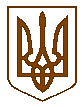 Білокриницька сільська радаРівненського району Рівненської областіВИКОНАВЧИЙ КОМІТЕТРІШЕННЯтравня   2021  року                                                                                          № Про дозвіл на газифікаціюсадового будинку	Розглянувши  заяву гр. Ільницького Олега Володимировича стосовно надання дозволу на газифікацію садового будинку, який знаходиться за адресою: Рівненська область,  Рівненський район, Білокриницька сільська рада, садівничий кооператив «Вишневий», вул. Пасічна, буд. 41, керуючись ст. 30 Закону України «Про місце самоврядування в Україні», виконавчий комітет Білокриницької сільської радиВИРІШИВ:Гр. Ільницькому О.В. надати дозвіл на газифікацію садового будинку, який знаходиться за адресою: Рівненська область,  Рівненський район, Білокриницька сільська рада, садівничий кооператив «Вишневий», вул. Пасічна, буд. 41 та погодити виконання земельних робіт.Зобов’язати гр. Ільницького О.В.  виготовити відповідну проектну документацію та погодити її згідно чинного законодавства.Після будівництва газопроводів передати їх безкоштовно на баланс ПАТ «Рівнегаз Збут».Сільський голова                                                                         Тетяна ГОНЧАРУК